проект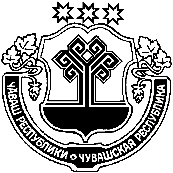 В целях обеспечения социальной поддержки граждан в Красночетайском районе Чувашской Республикиадминистрация Красночетайского муниципального округа п о с т а н о в л я е т:Утвердить прилагаемую муниципальную программу Красночетайского муниципального округа «Социальная поддержка граждан».Утвердить ответственным исполнителем муниципальной программы отдел культуры, социального развития и архивного дела.Финансовому отделу администрации Красночетайского муниципального округа при формировании проекта бюджета Красночетайского муниципального округа на очередной финансовый год и плановый период предусматривать бюджетные ассигнования на реализацию муниципальной программы «Социальная поддержка граждан Красночетайского муниципального округа».Признать утратившими силу: - постановление администрации Красночетайского района Чувашской Республики от 28.12.2018 № 555 «Об утверждении муниципальной программы Красночетайского района Чувашской Республики «Социальная поддержка граждан» на 2019–2035 годы»;- постановление администрации Красночетайского района Чувашской Республики от 19.05.2015 № 311 «О внесении изменений в постановление администрации Красночетайского района от 28.12.2018 № 555 «Об утверждении муниципальной программы Красночетайского района Чувашской Республики «Социальная поддержка граждан» на 2019–2035 годы»; - постановление администрации Красночетайского района Чувашской Республики от 12.12.2021 № 626 «О внесении изменений в постановление администрации Красночетайского района от 28.12.2018 № 555 «Об утверждении муниципальной программы Красночетайского района Чувашской Республики «Социальная поддержка граждан» на 2019–2035 годы»;- постановление администрации Красночетайского района Чувашской Республики от 26.01.2021 № 33 «О внесении изменений в постановление администрации Красночетайского района от 28.12.2018 № 555 «Об утверждении муниципальной программы Красночетайского района Чувашской Республики «Социальная поддержка граждан» на 2019–2035 годы»; - постановление администрации Красночетайского района Чувашской Республики от 23.07.2020 № 295 «О внесении изменений в постановление администрации Красночетайского района от 28.12.2018 № 555 «Об утверждении муниципальной программы Красночетайского района Чувашской Республики «Социальная поддержка граждан» на 2019–2035 годы»; - постановление администрации Красночетайского района Чувашской Республики от 19.05.2015 № 311 «О внесении изменений в постановление администрации Красночетайского района от 28.12.2018 № 555 «Об утверждении муниципальной программы Красночетайского района Чувашской Республики «Социальная поддержка граждан» на 2019–2035 годы»; Настоящее постановление вступает в силу после его опубликования в издании «Вестник Красночетайского муниципального округа» и распространяется на правоотношения, возникшие с 1 января 2023 года. Настоящее постановление подлежит размещению на официальном сайте Красночетайского муниципального округа в информационно-телекоммуникационной сети «Интернет».  Глава Красночетайского муниципального округаЧувашской Республики                                                                        И. Н. Михопаров  Утвержденапостановлением администрации Красночетайского муниципального округа от № МУНИЦИПАЛЬНАЯ ПРОГРАММАКРАСНОЧЕТАЙСКОГО МУНИЦИПАЛЬНОГО ОКРУГА «СОЦИАЛЬНАЯ ПОДДЕРЖКА ГРАЖДАН»П А С П О Р Т
муниципальной программы Красночетайского муниципального округа«Социальная поддержка граждан»Раздел I. Приоритеты государственной политики в сфере реализации Муниципальной программы, цели, задачи, описание сроков и этапов реализации Муниципальной программыПриоритеты государственной политики Чувашской Республики в сфере социальной поддержки граждан определены Законом Чувашской Республики «О Стратегии социально-экономического развития Чувашской Республики до 2035 года», Стратегией социально-экономического развития Красночетайского муниципального округа, ежегодными посланиями Главы Чувашской Республики Государственному Совету Чувашской Республики.Основным стратегическим приоритетом государственной политики Чувашской Республики в сфере реализации Муниципальной программы является повышение уровня жизни отдельных категорий граждан (пожилых, инвалидов и маломобильных групп населения, семей, имеющих детей, в том числе многодетных семей, и др.) путем адресного предоставления социальной помощи и поддержки, обеспечения доступности социальных услуг.Муниципальная программа направлена на достижение следующих целей:создание условий для роста благосостояния граждан – получателей мер социальной поддержки;повышение доступности социальных услуг для граждан.Для достижения указанных целей в рамках реализации Муниципальной программы предусматривается решение следующих приоритетных задач: обеспечение выполнения обязательств государства по социальной поддержке граждан;создание благоприятных условий для жизнедеятельности семьи, функционирования института семьи, рождения детей.Муниципальная программа реализуется в период с 2023 по 2035 год в три этапа: 1 этап – 2023 – 2025 годы; 2 этап – 2026 – 2030 годы;3 этап – 2031 – 2035 годы.На 1 этапе будет продолжена реализация начатых ранее мероприятий по развитию отрасли социальной защиты и социального обслуживания.За счет реализации мероприятий 2 и 3 этапов будут достигнуты следующие результаты:выполнение обязательств по социальной поддержке нуждающихся граждан;адресный подход к предоставлению всех форм социальных услуг гражданам;снижение бедности среди получателей мер социальной поддержки на основе расширения сферы применения адресного принципа ее предоставления;поддержка и содействие в социальной адаптации граждан, находящихся в социально опасном положении и нуждающихся в социальном обслуживании.Сведения о целевых индикаторах и показателях Муниципальной программы, подпрограмм Муниципальной программы и их значениях приведены в приложении № 1 к Муниципальной программе.Состав целевых индикаторов и показателей Муниципальной программы и подпрограмм определен исходя из принципа необходимости и достаточности информации для характеристики достижения целей и решения задач, определенных Муниципальной программой.Перечень целевых индикаторов и показателей носит открытый характер и предусматривает возможность их корректировки в случае потери информативности целевого индикатора или показателя, а также изменений в законодательстве Российской Федерации и законодательстве Чувашской Республики, влияющих на расчет данных целевых индикаторов или показателей.Раздел II. Обобщенная характеристика основных мероприятий подпрограмм Муниципальной программыВыстроенная в рамках настоящей Муниципальной программы система целевых ориентиров (цели, задачи, ожидаемые результаты) представляет собой четкую согласованную структуру, посредством которой установлена прозрачная и понятная связь реализации отдельных мероприятий с достижением конкретных целей на всех уровнях Муниципальной программы.Достижение целей и решение задач Муниципальной программы будет осуществляться в рамках реализации следующих подпрограмм: «Социальное обеспечение граждан».Подпрограмма «Социальное обеспечение граждан» предусматривает выполнение одного основного мероприятия.Основное мероприятие 1. Реализация законодательства в области предоставления мер социальной поддержки отдельным категориям граждан.В рамках выполнения данного мероприятия предусмотрено финансирование мер социальной поддержки отдельных категорий граждан, в том числе гражданам, замещавшим муниципальные должности и должности муниципальной службы (в т.ч. вышедшим на пенсию), педагогическим работникам образовательных учреждений, работающим и проживающим в сельской местности, другим категориям специалистов, работающим и проживающим в сельской местности.Подпрограмма «Совершенствование социальной поддержки семьи и детей» предусматривает выполнение одного основного мероприятия.Основное мероприятие 1. Организация и проведение мероприятий, направленных на сохранение семейных ценностей.	Реализация данного мероприятия включает в себя комплекс мероприятий, направленных на участие в республиканском конкурсе «Семья года», республиканском слете трудовых династий, награждении орденом «За любовь и верность» супружеских пар, состоящих в зарегистрированном браке 50 и более лет, воспитавших детей – достойных граждан Российской Федерации, проведение новогодних праздников для детей, нуждающихся в социальной поддержке.Раздел III. Обоснование объема финансовых ресурсов, необходимых для реализации Муниципальной программы (с расшифровкой по источникам финансирования, по этапам и годам ее реализации)Расходы Муниципальной программы формируются за счет средств федерального бюджета, республиканского бюджета Чувашской Республики, бюджета Красночетайского муниципального округа и средств внебюджетных источников.Общий объем финансирования Муниципальной программы в 2023–
2035 годах составляет  65501,7 тыс. рублей, в том числе за счет средств:федерального бюджета – 0,0 тыс. рублей;республиканского бюджета Чувашской Республики – 4838,5 тыс. рублей;бюджета Красночетайского муниципального округа 60 663,2 тыс. рублей;внебюджетных источников – 0,0 тыс. рублей Объем финансирования подпрограммы на 1 этапе (2023–2025 годы) составляет 15103,7 тыс. рублей, в том числе:в 2023 году – 5024,1 тыс. рублей;в 2024 году – 5039,8 тыс. рублей;в 2025 году – 5039,8 тыс. рублей;из них средства:федерального бюджета – 0,0 тыс. рублей, в том числе:в 2023 году – 0,0 тыс. рублей;в 2024 году – 0,0 тыс. рублей;в 2025 году – 0,0 тыс. рублей;республиканского бюджета Чувашской Республики – 1104,5 тыс. рублей, в том числе:в 2023 году – 357,7 тыс. рублей;в 2024 году – 373,4 тыс. рублей;в 2025 году – 373,4 тыс. рублей;бюджета Красночетайского муниципального округа – 13999,2 тыс. рублей, в том числе:в 2023 году – 4666,4 тыс. рублей;в 2024 году – 4666,4 тыс. рублей;в 2025 году – 4666,4 тыс. рублей;внебюджетных источников – 0,0 тыс. рублей, в том числе:в 2023 году – 0,0 тыс. рублей;в 2024 году – 0,0 тыс. рублей;в 2025 году – 0,0 тыс. рублей.На 2 этапе (2026–2030 годы) объем финансирования Муниципальной программы составляет 25199,0 тыс. рублей, из них средства:федерального бюджета – 0,0 тыс. рублей;республиканского бюджета Чувашской Республики – 1867,0 тыс. рублей.бюджета Красночетайского муниципального округа – 23332,0 тыс. рублей.внебюджетных источников – 0,0 тыс. рублей На 3 этапе (2031–2035 годы) объем финансирования Муниципальной программы составляет 25199,0 тыс. рублей, из них средства: повторяетсяфедерального бюджета – 0,0 тыс. рублей.республиканского бюджета Чувашской Республики – 1867,0 тыс. рублей;бюджета Красночетайского муниципального округа – 23332,0 тыс. рублей;внебюджетных источников – 0,0 тыс. рублей Объемы финансирования Муниципальной программы подлежат ежегодному уточнению исходя из реальных возможностей бюджетов всех уровней.Ресурсное обеспечение и прогнозная (справочная) оценка расходов за счет всех источников финансирования реализации Муниципальной программы приведены в приложении № 2 к Муниципальной программе.Приложение № 1к муниципальной программеКрасночетайского муниципального округа«Социальная поддержка граждан»С в е д е н и яо целевых индикаторах и показателях муниципальной программыКрасночетайского муниципального округа «Социальная поддержка граждан»и их значениях Приложение № 2к муниципальной программеКрасночетайского муниципального округа«Социальная поддержка граждан»Ресурсное обеспечение и прогнозная (справочная) оценка расходовза счет всех источников финансирования реализации муниципальной программы Красночетайского муниципального округа Чувашской Республики «Социальная поддержка граждан» Приложение № 3к муниципальной программеКрасночетайского муниципального округа«Социальная поддержка граждан»П о д п р о г р а м м а«Социальное обеспечение граждан» муниципальной программы Красночетайского муниципального округа Чувашской Республики «Социальная поддержка граждан»Паспорт подпрограммыРаздел I. Приоритеты и цели подпрограммы, общая характеристикаучастия органов местного самоуправления в реализации подпрограммыПриоритетными направлениями государственной политики в сфере социального обеспечения граждан являются поддержание и повышение уровня социальной защищенности граждан в связи с особыми заслугами перед Красночетайским муниципальным округом, трудной жизненной ситуацией, педагогическим работникам образовательных учреждений, работающим и проживающим в сельской местности, другим категориям специалистов, работающим и проживающим в сельской местности, сохранение ранее действовавших социальных обязательств.Подпрограмма «Социальное обеспечение граждан» муниципальной программы Красночетайского муниципального округа «Социальная поддержка граждан» (далее – подпрограмма) является неотъемлемой частью Муниципальной программы.Цель подпрограммы:повышение уровня жизни граждан – получателей мер социальной поддержки.Для достижения указанных целей необходимо решение следующей задачи:реализация системы мер социальной поддержки отдельных категорий граждан.Раздел II. Перечень и сведения о целевых индикаторах и показателях подпрограммы с расшифровкой плановых значений по годам ее реализацииЦелевым индикатором и показателем подпрограммы является:доля получателей социальных услуг, проживающих в Красночетайском муниципальном округе в общей численности населения Красночетайского муниципального округа.В результате реализации мероприятий подпрограммы ожидается достижение к 2036 году следующего целевого индикатора и показателя:доля получателей социальных услуг, проживающих в Красночетайском муниципальном округе в общей численности населения Красночетайского муниципального округа: в 2023 году – 99 процентов;в 2024 году – 99 процентов;в 2025 году – 99 процентов;в 2030 году – 99 процентов;в 2035 году – 99 процентов.Раздел III. Характеристики основных мероприятий, мероприятий подпрограммы с указанием сроков и этапов их реализацииОсновные мероприятия подпрограммы направлены на реализацию поставленных целей и задач подпрограммы и Муниципальной программы в целом. Основные мероприятия подпрограммы подразделяются на отдельные мероприятия, реализация которых позволит обеспечить достижение целевого индикатора и показателя подпрограммы.Подпрограмма объединяет два основных мероприятий:Основное мероприятие 1. Реализация законодательства в области предоставления мер социальной поддержки отдельным категориям граждан.Мероприятие 1.1. Выплаты пенсии за выслугу лет муниципальным служащим В рамках выполнения данного мероприятия предусмотрено финансирование мер социальной поддержки гражданам, замещавшим муниципальные должности и должности муниципальной службы (в т.ч. вышедшим на пенсию).Мероприятие 1.2. Обеспечение мер социальной поддержки отдельных категорий граждан по оплате жилищно-коммунальных услуг В рамках выполнения данного мероприятия предусмотрено финансирование мер социальной поддержки педагогическим работникам образовательных учреждений, работающим и проживающим в сельской местности.Подпрограмма реализуется в период с 2023 по 2035 год в три этапа:1 этап – 2023–2025 годы;2 этап – 2026–2030 годы;3 этап – 2031–2035 годы.При этом большинство мероприятий подпрограммы реализуется ежегодно с установленной периодичностью.Раздел IV. Обоснование объема финансовых ресурсов, необходимых для реализации подпрограммы (с расшифровкой по источникам финансирования, по этапам и годам ее реализации)Расходы подпрограммы формируются за счет средств федерального бюджета, республиканского бюджета Чувашской Республики, бюджета Красночетайского муниципального округа и средств внебюджетных источников.Общий объем финансирования подпрограммы в 2023 –
2035 годах составляет 60663,2 тыс. рублей, в том числе за счет средств:федерального бюджета – 0,0 тыс. рублей;республиканского бюджета Чувашской Республики – 0,0 тыс. рублей;бюджета Красночетайского муниципального округа 60663,2 тыс. рублей;внебюджетных источников – 0,0 тыс. рублей Объем финансирования подпрограммы на 1 этапе (2023 – 2025 годы) составляет 13999,2 тыс. рублей, в том числе: 2023 году – 4666,4 тыс. рублей;в 2024 году – 4666,4 тыс. рублей;в 2025 году – 4666,4 тыс. рублей;из них средства:федерального бюджета – 0,0 тыс. рублей , в том числе:в 2023 году – 0,0 тыс. рублей;в 2024 году – 0,0 тыс. рублей;в 2025 году – 0,0 тыс. рублей;республиканского бюджета Чувашской Республики – 0,0 тыс. рублей, в том числе: в 2023 году – 0,0 тыс. рублей;в 2024 году – 0,0 тыс. рублей;в 2025 году – 0,0 тыс. рублей;бюджета Красночетайского муниципального округа – 13999,2 тыс. рублей, в том числе:в 2023 году – 4666,4 тыс. рублей;в 2024 году – 4666,4 тыс . рублей;в 2025 году – 4666,4 тыс. рублей;внебюджетных источников – 0,0 тыс. рублей, в том числе:в 2023 году – 0,0 тыс. рублей;в 2024 году – 0,0 тыс. рублей;в 2025 году – 0,0 тыс. рублей.На 2 этапе (2026–2030 годы) объем финансирования Муниципальной программы составляет 23332,0 тыс. рублей, из них средства:федерального бюджета – 0,0 тыс. рублей;республиканского бюджета Чувашской Республики – 0,0 тыс. рублей;бюджета Красночетайского муниципального округа –23332,0 тыс. рублей;внебюджетных источников – 0,0 тыс. рублей На 3 этапе (2031–2035 годы) объем финансирования Муниципальной программы составляет 23332,0 тыс. рублей, из них средства:федерального бюджета – 0,0 тыс. рублей;республиканского бюджета Чувашской Республики – 0,0 тыс. рублей;бюджета Красночетайского муниципального округа –23332,0 тыс. рублей;внебюджетных источников – 0,0 тыс. рублей Объемы финансирования подпрограммы подлежат ежегодному уточнению исходя из реальных возможностей бюджетов всех уровней.Ресурсное обеспечение реализации подпрограммы за счет всех источников финансирования приведено в приложении к настоящей подпрограмме.Приложение 1к подпрограмме «Социальное обеспечение граждан» муниципальной программыКрасночетайского муниципального округа Чувашской Республики «Социальная поддержка граждан»Ресурсное обеспечение 
реализации подпрограммы «Социальное обеспечение граждан» муниципальной программы Красночетайского муниципального округа Чувашской Республики «Социальная поддержка граждан» за счет всех источников финансированияЧĂВАШ РЕСПУБЛИКИХĔРЛĔ ЧУТАЙ МУНИЦИПАЛЛӐ ОКРУГӖН  АДМИНИСТРАЦИЙĕЧУВАШСКАЯ РЕСПУБЛИКА АДМИНИСТРАЦИЯ КРАСНОЧЕТАЙСКОГО МУНИЦИПАЛЬНОГО ОКРУГАЙ Ы Ш Ӑ Н У   №Хĕрлĕ Чутай салиПОСТАНОВЛЕНИЕ № село Красные ЧетаиОб утверждении муниципальной программы Красночетайского муниципального округа «Социальная поддержка граждан»Ответственный исполнитель муниципальной программы:Отдел организационно-контрольной и кадровой работы администрации Красночетайского муниципального округа Чувашской РеспубликиОтдел организационно-контрольной и кадровой работы администрации Красночетайского муниципального округа Чувашской РеспубликиОтдел организационно-контрольной и кадровой работы администрации Красночетайского муниципального округа Чувашской РеспубликиДата составления проекта муниципальной программы:март 2023 годаНепосредственный исполнитель муниципальной программы:Управляющий делами-начальник отдела организационно-контрольной, кадровой и правовой работы Князькова С.П.Управляющий делами-начальник отдела организационно-контрольной, кадровой и правовой работы Князькова С.П.Управляющий делами-начальник отдела организационно-контрольной, кадровой и правовой работы Князькова С.П.Глава Красночетайского муниципального округаЧувашской Республики И. Н. МихопаровИ. Н. МихопаровИ. Н. МихопаровОтветственный исполнитель Муниципальной программы–Отдел организационно-контрольной и кадровой работы администрации Красночетайского муниципального округа Чувашской РеспубликиСоисполнители Муниципальной программы–Финансовый отдел администрации Красночетайского муниципального округа;Подпрограммы Муниципальной программы–«Социальное обеспечение граждан»; Цель Муниципальной программы–создание условий для роста благосостояния граждан - получателей мер социальной поддержкиЗадачи Муниципальной программы–обеспечение выполнения обязательств государства по социальной поддержке граждан;создание благоприятных условий для жизнедеятельности семьи, функционирования института семьи, рождения детейЦелевые индикаторы и показатели Муниципальной программы–достижение к 2035 году следующего показателя:доля населения с доходами ниже величины прожиточного минимума 5,0 процентовСроки и этапы реализации Муниципальной программы–1 этап – 2023 – 2025 годы;2 этап – 2026 - 2030 годы;3 этап – 2031 – 2035 годыОбъемы финансирования Муниципальной программы с разбивкой по годам реализации программы–прогнозируемые объемы финансирования реализации мероприятий Муниципальной программы на 2023–2036 годы составляют 65501,7 тыс. рублей, в том числе:в 2023 году – 5024,1 тыс. рублей;в 2024 году – 5039,8 тыс. рублей;в 2025 году – 5039,8 тыс. рублей;в 2026 – 2030 годах – 25199,0 тыс. рублей;в 2031 – 2035 годах – 25199,0 тыс. рублей;из них средства:республиканского бюджета Чувашской Республики – 4838,5 тыс. рублей в том числе:в 2023 году – 357,7 тыс. рублей;в 2024 году – 373,4 тыс. рублей;в 2025 году – 373,4 тыс. рублей;в 2026 – 2030 годах – 1867,0 тыс. рублей;в 2031 – 2035 годах – 1867,0 тыс. рублей;бюджета Красночетайского муниципального округа – 60 663,2 тыс. рублей, в том числе:в 2023 году – 4666,4 тыс. рублей;в 2024 году – 4666,4 тыс. рублей;в 2025 году –  4666,4 тыс. рублей;в 2026 – 2030 годах – 23332,0 тыс. рублей;в 2031 – 2035 годах – 23332,0 тыс. рублей.Объемы и источники финансирования Муниципальной программы уточняются при формировании бюджета Красночетайского муниципального округа на очередной финансовый год и плановый период.Ожидаемые результаты реализации Муниципальной программы–реализация Муниципальной программы позволит обеспечить:выполнение обязательств по социальной поддержке нуждающихся граждан;адресный подход к предоставлению всех форм социальных услуг гражданам;снижение бедности среди получателей мер социальной поддержки на основе расширения сферы применения адресного принципа ее предоставления;рост рождаемости.N ппЦелевой индикатор и показатель (наименование)Единица измеренияЗначения целевых индикаторов и показателей по годамЗначения целевых индикаторов и показателей по годамЗначения целевых индикаторов и показателей по годамЗначения целевых индикаторов и показателей по годамЗначения целевых индикаторов и показателей по годамN ппЦелевой индикатор и показатель (наименование)Единица измерения2023202420252026-20302031-203512345678Муниципальная программа Красночетайского муниципального округа «Социальная поддержка граждан Красночетайского  муниципального округа»Муниципальная программа Красночетайского муниципального округа «Социальная поддержка граждан Красночетайского  муниципального округа»Муниципальная программа Красночетайского муниципального округа «Социальная поддержка граждан Красночетайского  муниципального округа»Муниципальная программа Красночетайского муниципального округа «Социальная поддержка граждан Красночетайского  муниципального округа»Муниципальная программа Красночетайского муниципального округа «Социальная поддержка граждан Красночетайского  муниципального округа»Муниципальная программа Красночетайского муниципального округа «Социальная поддержка граждан Красночетайского  муниципального округа»Муниципальная программа Красночетайского муниципального округа «Социальная поддержка граждан Красночетайского  муниципального округа»Муниципальная программа Красночетайского муниципального округа «Социальная поддержка граждан Красночетайского  муниципального округа»1.Доля граждан, получивших социальные меры поддержки от общего количества граждан, имеющих право на их предоставлениепроцентов100,0100,0100,0100,0100,0Подпрограмма «Социальное обеспечение граждан»Подпрограмма «Социальное обеспечение граждан»Подпрограмма «Социальное обеспечение граждан»Подпрограмма «Социальное обеспечение граждан»Подпрограмма «Социальное обеспечение граждан»Подпрограмма «Социальное обеспечение граждан»Подпрограмма «Социальное обеспечение граждан»Подпрограмма «Социальное обеспечение граждан»1.Доля получателей социальных услуг, проживающих в сельской местности, в общем количестве получателей социальных услуг в Красночетайском муниципальном округепроцентов9999999999СтатусНаименование муниципальной программы Красночетайского муниципального округа Чувашской Республики подпрограммы муниципальной программы Красночетайского муниципального округа Чувашской Республики (основного мероприятия)Код бюджетной классификацииКод бюджетной классификацииИсточникифинансированияРасходы по годам, тыс. рублейРасходы по годам, тыс. рублейРасходы по годам, тыс. рублейРасходы по годам, тыс. рублейРасходы по годам, тыс. рублейСтатусНаименование муниципальной программы Красночетайского муниципального округа Чувашской Республики подпрограммы муниципальной программы Красночетайского муниципального округа Чувашской Республики (основного мероприятия)главный распорядитель бюджетных средствцелевая статья расходовИсточникифинансирования2023202420252026–20302031–2035Муниципальная программа Красночетайского муниципального округа Чувашской Республики«Социальная поддержка граждан»xxвсего5024,15039,85039,825199,025199,0Муниципальная программа Красночетайского муниципального округа Чувашской Республики«Социальная поддержка граждан»xxфедеральный бюджет00000Муниципальная программа Красночетайского муниципального округа Чувашской Республики«Социальная поддержка граждан»xxреспубликанский бюджет Чувашской Республики357,7373,4373,41867,01867,0Муниципальная программа Красночетайского муниципального округа Чувашской Республики«Социальная поддержка граждан»xxбюджет Красночетайского муниципального округа4666,44666,44666,423332,023332,0Муниципальная программа Красночетайского муниципального округа Чувашской Республики«Социальная поддержка граждан»xxвнебюджетные источники00000Подпрограмма«Социальное обеспечение граждан»903,974Ц310000000всего4666,44666,44666,423332,023332,0Подпрограмма«Социальное обеспечение граждан»903,974Ц310000000федеральный бюджет00000Подпрограмма«Социальное обеспечение граждан»903,974Ц310000000республиканский бюджет Чувашской Республики00000Подпрограмма«Социальное обеспечение граждан»903,974Ц310000000бюджет Красночетайского муниципального округа4666,44666,44666,423332,023332,0Основное мероприятие 1Реализация законодательства в области предоставления мер социальной поддержки отдельным категориям граждан903,974Ц310100000всего4666,44666,44666,423332,023332,0Основное мероприятие 1Реализация законодательства в области предоставления мер социальной поддержки отдельным категориям граждан903,974Ц310100000федеральный бюджет00000Основное мероприятие 1Реализация законодательства в области предоставления мер социальной поддержки отдельным категориям граждан903,974Ц310100000республиканский бюджет Чувашской Республики00000Основное мероприятие 1Реализация законодательства в области предоставления мер социальной поддержки отдельным категориям граждан903,974Ц310100000бюджет Красночетайского муниципального округа4666,44666,44666,423332,023332,0Подпрограмма«Социальная поддержка граждан»хЦ3Э0000000всего357,7373,4373,41867,01867,0Подпрограмма«Социальная поддержка граждан»хЦ3Э0000000федеральный бюджет00000Подпрограмма«Социальная поддержка граждан»хЦ3Э0000000республиканский бюджет Чувашской Республики357,7373,4373,41867,01867,0Подпрограмма«Социальная поддержка граждан»хЦ3Э0000000бюджет Красночетайского муниципального округа00000Основное мероприятие 1«Организация и осуществление деятельности по опеке и попечительству"хЦ3Э0111990всего357,7373,4373,41867,01867,0Основное мероприятие 1«Организация и осуществление деятельности по опеке и попечительству"хЦ3Э0111990федеральный бюджет00000Основное мероприятие 1«Организация и осуществление деятельности по опеке и попечительству"хЦ3Э0111990республиканский бюджет Чувашской Республики357,7373,4373,41867,01867,0Основное мероприятие 1«Организация и осуществление деятельности по опеке и попечительству"хЦ3Э0111990бюджет Красночетайского муниципального округа00000Ответственный исполнитель подпрограммы –Отдел культуры, социального развития и архивного дела администрации Красночетайского муниципального округаСоисполнители подпрограммы–Финансовый отдел администрации Красночетайского муниципального округа;Сектор по делам архивов отдела культуры, социального развития и архивного дела.Цель подпрограммы–повышение уровня жизни граждан – получателей мер социальной поддержкиЗадача подпрограммы–реализация системы мер социальной поддержки отдельных категорий гражданЦелевые индикаторы и показатели подпрограммы–достижение к 2036 году следующих целевых индикаторов и показателей:доля получателей социальных услуг, проживающих в Красночетайском муниципальном округе в общей численности населения Красночетайского муниципального округа – 99 процентовСроки и этапы реализации подпрограммы–2023–2035 годы:1 этап – 2023 – 2025 годы;2 этап – 2026 – 2030 годы;3 этап – 2031 – 2035 годыОбъемы финансирования подпрограммы с разбивкой по годам реализации–прогнозируемые объемы финансирования реализации мероприятий Муниципальной программы на 2023–2035 годы составляют 60663,2 тыс. рублей, в том числе за счет средств:федерального бюджета – 0,0 тыс. рублей, в том числе:в 2023 году – 0,0 тыс. рублей;в 2024 году – 0,0 тыс. рублей;в 2025 году – 0,0 тыс. рублей;в 2026 – 2030 годах – 0,0 тыс. рублей;в 2031 – 2035 годах – 0,0 тыс. рублей.республиканского бюджета Чувашской Республики – 0,0 тыс. рублей, в том числе:в 2023 году – 0,0 тыс. рублей;в 2024 году – 0,0 тыс. рублей;в 2025 году – 0,0 тыс. рублей;в 2026 – 2030 годах – 0,0 тыс. рублей;в 2031 – 2035 годах – 0,0 тыс. рублей.бюджета Красночетайского муниципального округа – 60663,2 рублей, в том числе:в 2023 году – 4666,4рублей;в 2024 году –4666,4 тыс. рублей;в 2025 году – 4666,4 тыс. рублей;в 2026 – 2030 годах – 23332 рублей;в 2031 – 2035 годах – 23332 рублей;внебюджетных источников – 0,0 тыс. рублей , в том числе:в 2023 году – 0,0 тыс. рублей;в 2024 году – 0,0 тыс. рублей;в 2025 году – 0,0 тыс. рублей;в 2026 – 2030 годах – 0,0 тыс. рублей;в 2031 – 2035 годах – 0,0 тыс. рублей;Объемы и источники финансирования Муниципальной программы уточняются при формировании бюджета Красночетайского муниципального округа на очередной финансовый год и плановый период.Ожидаемые результаты реализации подпрограммы–реализация подпрограммы позволит:повысить уровень социальной защищенности отдельных категорий граждан.СтатусНаименование подпрограммы муниципальной программы Красночетайского муниципального округа Чувашской Республики (основного мероприятия, мероприятия)Задача подпрограммы муниципальной программы Красночетайского муниципального округа Чувашской РеспубликиОтветственный исполнитель, соисполнителиКод бюджетной классификацииКод бюджетной классификацииКод бюджетной классификацииКод бюджетной классификацииИсточники финансированияРасходы по годам, тыс. рублейРасходы по годам, тыс. рублейРасходы по годам, тыс. рублейРасходы по годам, тыс. рублейРасходы по годам, тыс. рублейСтатусНаименование подпрограммы муниципальной программы Красночетайского муниципального округа Чувашской Республики (основного мероприятия, мероприятия)Задача подпрограммы муниципальной программы Красночетайского муниципального округа Чувашской РеспубликиОтветственный исполнитель, соисполнителиглавный распорядительбюджетных средствраздел, подраздел целевая статья расходовгруппа (подгруппа)вида расходов2023202420252026 -20302031- 2035Подпрограмма«Социальное обеспечение граждан»ответственный исполнитель – Администрация Красночетайского муниципального округахxЦ310000000xвсего4666,44666,44666,423332,023332,0Подпрограмма«Социальное обеспечение граждан»ответственный исполнитель – Администрация Красночетайского муниципального округаххххфедеральный бюджет00000Подпрограмма«Социальное обеспечение граждан»ответственный исполнитель – Администрация Красночетайского муниципального округаххххреспубликанский бюджет Чувашской Республики 00000Подпрограмма«Социальное обеспечение граждан»ответственный исполнитель – Администрация Красночетайского муниципального округаххххбюджет Красночетайского муниципального округа 4666,44666,44666,423332,023332,0Подпрограмма«Социальное обеспечение граждан»ответственный исполнитель – Администрация Красночетайского муниципального округаххххвнебюджетные источники00000Цель «Повышение уровня жизни граждан – получателей мер социальной поддержки»Цель «Повышение уровня жизни граждан – получателей мер социальной поддержки»Цель «Повышение уровня жизни граждан – получателей мер социальной поддержки»Цель «Повышение уровня жизни граждан – получателей мер социальной поддержки»Цель «Повышение уровня жизни граждан – получателей мер социальной поддержки»Цель «Повышение уровня жизни граждан – получателей мер социальной поддержки»Цель «Повышение уровня жизни граждан – получателей мер социальной поддержки»Цель «Повышение уровня жизни граждан – получателей мер социальной поддержки»Цель «Повышение уровня жизни граждан – получателей мер социальной поддержки»Цель «Повышение уровня жизни граждан – получателей мер социальной поддержки»Цель «Повышение уровня жизни граждан – получателей мер социальной поддержки»Цель «Повышение уровня жизни граждан – получателей мер социальной поддержки»Цель «Повышение уровня жизни граждан – получателей мер социальной поддержки»Цель «Повышение уровня жизни граждан – получателей мер социальной поддержки»Основное мероприятие 1Реализация законодательства в области предоставления мер социальной поддержки отдельным категориям гражданреализация системы мер социальной поддержки отдельных категорий гражданответственный исполнитель – Администрация Красночетайского муниципального округахxЦ310100000xвсего4666,44666,44666,423332,023332,0Основное мероприятие 1Реализация законодательства в области предоставления мер социальной поддержки отдельным категориям гражданреализация системы мер социальной поддержки отдельных категорий гражданответственный исполнитель – Администрация Красночетайского муниципального округафедеральный бюджет00000Основное мероприятие 1Реализация законодательства в области предоставления мер социальной поддержки отдельным категориям гражданреализация системы мер социальной поддержки отдельных категорий гражданответственный исполнитель – Администрация Красночетайского муниципального округареспубликанский бюджет Чувашской Республики00000Основное мероприятие 1Реализация законодательства в области предоставления мер социальной поддержки отдельным категориям гражданреализация системы мер социальной поддержки отдельных категорий гражданответственный исполнитель – Администрация Красночетайского муниципального округабюджет Красночетайского муниципального округа 4666,44666,44666,423332,023332,0Целевой индикатор и показатель Муниципальной программы, увязанные с основным мероприятием 1Доля получателей социальных услуг, проживающих в Красночетайском муниципальном округе в общей численности населения Красночетайского муниципального округа Доля получателей социальных услуг, проживающих в Красночетайском муниципальном округе в общей численности населения Красночетайского муниципального округа Доля получателей социальных услуг, проживающих в Красночетайском муниципальном округе в общей численности населения Красночетайского муниципального округа Доля получателей социальных услуг, проживающих в Красночетайском муниципальном округе в общей численности населения Красночетайского муниципального округа Доля получателей социальных услуг, проживающих в Красночетайском муниципальном округе в общей численности населения Красночетайского муниципального округа Доля получателей социальных услуг, проживающих в Красночетайском муниципальном округе в общей численности населения Красночетайского муниципального округа Доля получателей социальных услуг, проживающих в Красночетайском муниципальном округе в общей численности населения Красночетайского муниципального округа Доля получателей социальных услуг, проживающих в Красночетайском муниципальном округе в общей численности населения Красночетайского муниципального округа 9999999999Мероприятие 1.1Выплаты пенсии за выслугу лет муниципальным служащимответственный исполнитель – Администрация Красночетайского муниципального округа9031001Ц310170520313всего150,0150,0150,0750,0750,0Мероприятие 1.1Выплаты пенсии за выслугу лет муниципальным служащимответственный исполнитель – Администрация Красночетайского муниципального округа9031001Ц310170520313федеральный бюджет00000Мероприятие 1.1Выплаты пенсии за выслугу лет муниципальным служащимответственный исполнитель – Администрация Красночетайского муниципального округа9031001Ц310170520313республиканский бюджет Чувашской Республики00000Мероприятие 1.1Выплаты пенсии за выслугу лет муниципальным служащимответственный исполнитель – Администрация Красночетайского муниципального округа9031001Ц310170520313бюджет Красночетайского муниципального округа 150,0150,0150,0750,0750,0Мероприятие 1.2Обеспечение мер социальной поддержки отдельных категорий граждан по оплате жилищно-коммунальных услугответственный исполнитель – отдел образования, спорта и молодежной политики администрации Красночетайского муниципального округа903,9741003Ц3100110550313всего4516,44516,44516,422582,022582,0Мероприятие 1.2Обеспечение мер социальной поддержки отдельных категорий граждан по оплате жилищно-коммунальных услугответственный исполнитель – отдел образования, спорта и молодежной политики администрации Красночетайского муниципального округа903,9741003Ц3100110550313федеральный бюджет00000Мероприятие 1.2Обеспечение мер социальной поддержки отдельных категорий граждан по оплате жилищно-коммунальных услугответственный исполнитель – отдел образования, спорта и молодежной политики администрации Красночетайского муниципального округа903,9741003Ц3100110550313республиканский бюджет Чувашской Республики00000Мероприятие 1.2Обеспечение мер социальной поддержки отдельных категорий граждан по оплате жилищно-коммунальных услугответственный исполнитель – отдел образования, спорта и молодежной политики администрации Красночетайского муниципального округа903,9741003Ц3100110550313бюджет Красночетайского муниципального округа 4516,44516,44516,422582,022582,0